ВНИМАНИЕ!Приглашаем в группу по обучениюСКАНДИНАВСКОЙ ХОДЬБЕ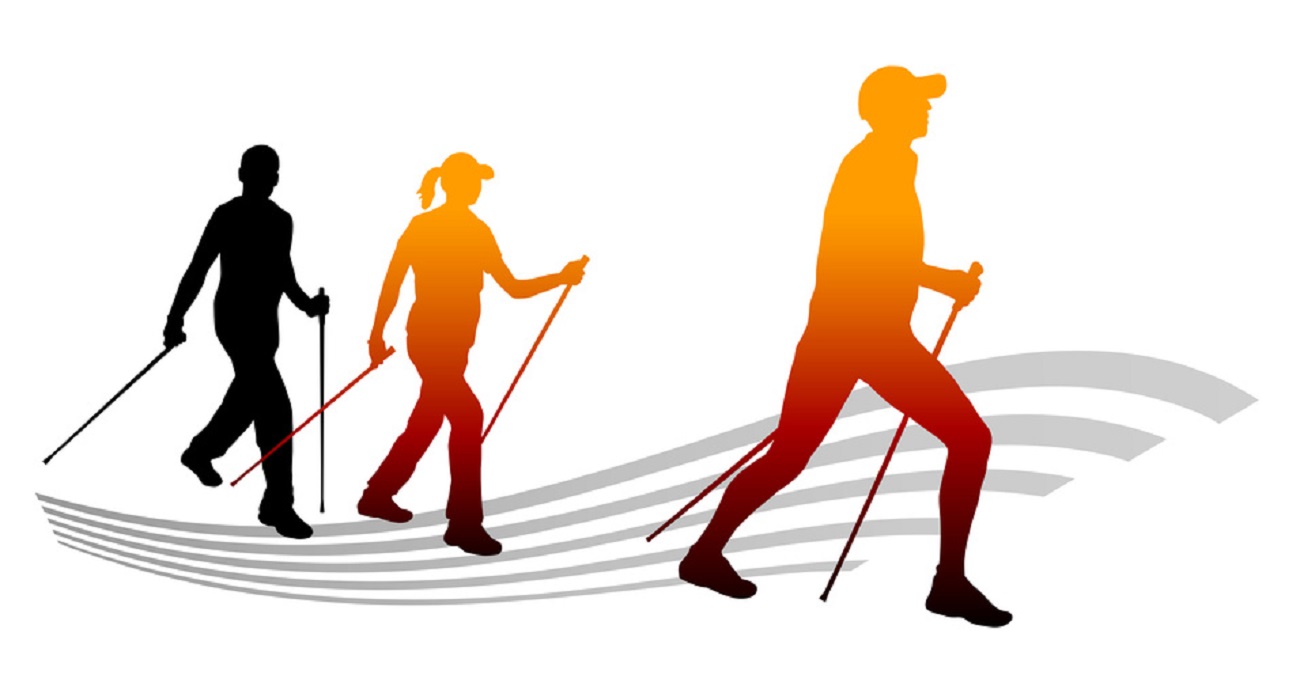 Стадион им. Ю.А. Гагарина площадка для сдачи норм ГТО (Вторник, четверг  12.00)Занятия проводятся под руководством инструктора 	БЕСПЛАТНОТелефон для справок 9-23-08 